CENTRO DE EDUCAÇÃO INFANTIL ESTRELINHA AZULPLANO DE AULA – ARTES - PROFESSORA CARMENMATUTINOSegunda-feira 16 de novembro de 2020Pegar bolinhas com copoPrecisaremos de 3 bolinhas (ping pong, bolinha de piscina ou improvisada com papel amassado) e copos plásticos ou de isopor.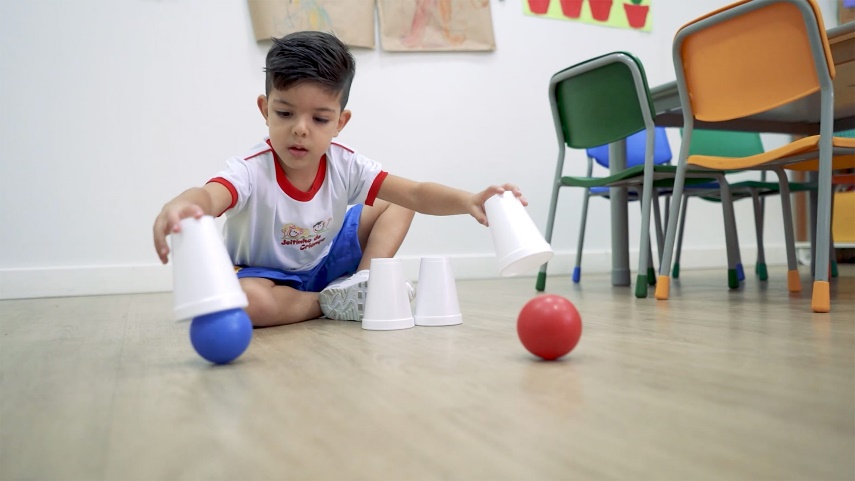 Para realização desta tarefa, um adulto deverá rolar a bolinha no chão e a criança deverá pegá-la com o copo.Quarta-feira 18 de novembro de 2020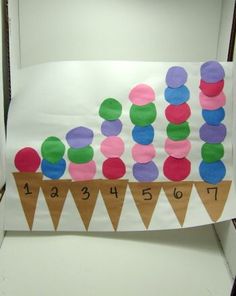 Montando um sorveteEm uma folha sulfite ou no caderno de desenho desenhar 7 (sete) casquinhas de sorvete. Em cada casquinha desenhar as bolas de sorvete de acordo com a quantidade dos números de 1 a 7. Depois colorir com lápis de cor.Sexta-feira 20 de novembro de 2020Sugar papel com canudinhoRasgar pedaços de papel de revistas ou jornal. Espalhar os pedaços em cima da mesa ou no chão. Com um canudinho a criança deverá sugar os pedaços de papel e colocá-los dentro de um copo ou outro recipiente.Observação: os pedaços de revistas e jornais precisam ser maiores que o furo do canudinho.. 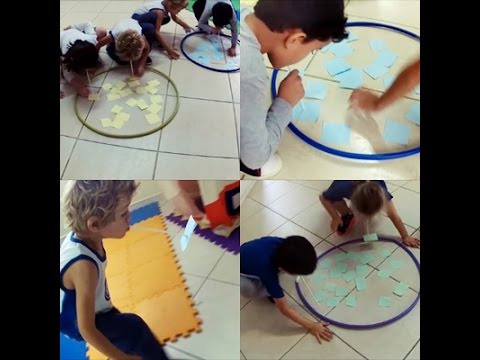 